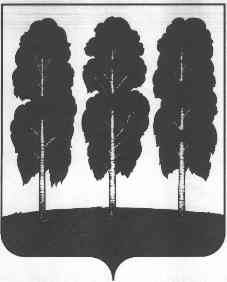 ГЛАВА БЕРЕЗОВСКОГО РАЙОНАХАНТЫ-МАНСИЙСКОГО АВТОНОМНОГО ОКРУГА – ЮГРЫПОСТАНОВЛЕНИЕот  16.04.2024	            № 17
пгт. БерезовоО внесении изменения в постановление главы Березовского района от 06.03.2024 № 6«О Комплексном плане противодействия идеологиитерроризма в Березовском районе на 2024-2028 годыи о признании утратившими силу муниципальныхправовых актов главы Березовского района»  В целях приведения муниципального правового акта администрации Березовского района в соответствие с действующим законодательством:Внести в постановление главы Березовского района от 06.03.2024 № 6 «О Комплексном плане противодействия идеологии терроризма в Березовском районе на 2024-2028 годы и о признании утратившими силу муниципальных правовых актов главы Березовского района» следующее изменение:пункт 2 дополнить подпунктом 2.3. следующего содержания:«Возложить непосредственное руководство работой по исполнению мероприятий Комплексного плана противодействия идеологии терроризма в Березовском районе на 2024-2028 годы на первого заместителя главы Березовского района.».   2. Разместить настоящее постановление на официальном веб-сайте органов местного самоуправления Березовского района.   3. Настоящее постановление вступает в силу его подписания. И.о. главы района	                                                                                     Г.Г. Кудряшов